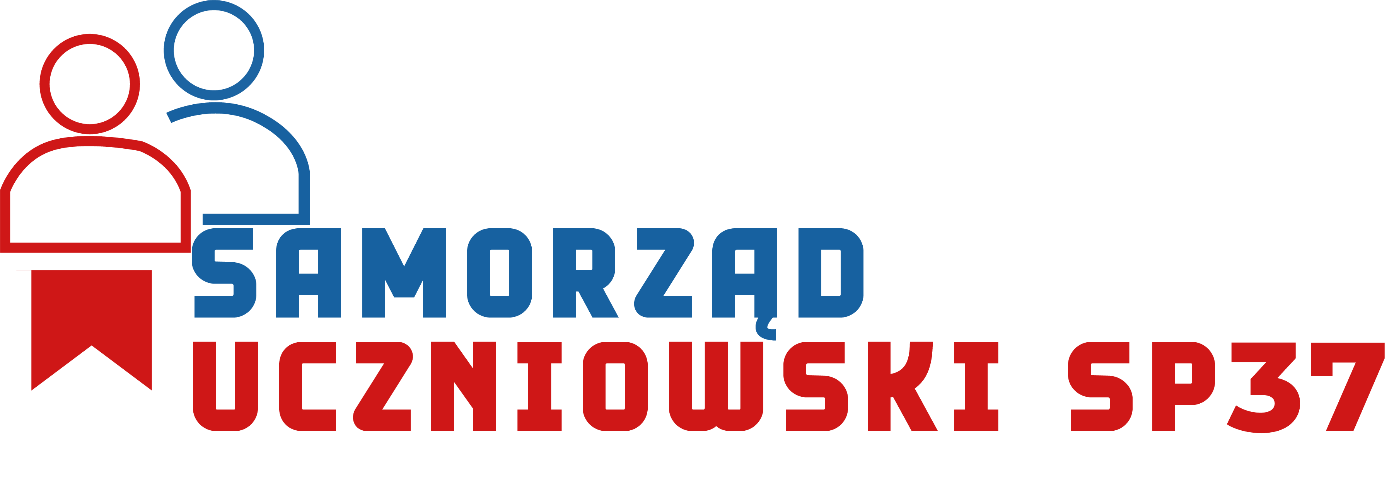 WZÓR ZGODY UCZESTNICTWA: I WIECZÓR FILMOWYWyrażam zgodę na udział mojego dziecka …………………….……………………………………………………… uczęszczającego do klasy  ……….… w wieczorze filmowym organizowanym przez Samorząd Uczniowski SP37 w Gdyni w dniu 13.04.2022 r. w godz. 17:30 – 20:00 w cenie 5 zł . Pieniążki będą spożytkowane na potrzeby SU ( na kolejny wieczór filmowy)Jednocześnie, oświadczam, że zapoznałem/am się z regulaminem wydarzenia oraz: ☐ zobowiązuję się do osobistego odbioru dziecka po zakończeniu wydarzenia ☐ biorę pełną odpowiedzialność za samodzielny powrót do domu i bezpieczeństwo      mojego dziecka po zakończeniu wydarzenia **zakreślić odpowiednie …………………………………………………………… Podpis rodzica/opiekuna prawnego 